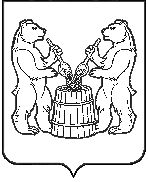 
АДМИНИСТРАЦИЯ  МУНИЦИПАЛЬНОГО ОБРАЗОВАНИЯ «УСТЬЯНСКИЙ МУНИЦИПАЛЬНЫЙ РАЙОН»  АРХАНГЕЛЬСКОЙ  ОБЛАСТИПОСТАНОВЛЕНИЕот 03 ноября 2017 года  № 1246р.п. ОктябрьскийО мерах по обеспечению безопасности людей, охране их жизни и здоровья, запрете выхода (выезда) на лёд на водных объектах муниципального образования  «Устьянский муниципальный район»  Руководствуясь Федеральным законом  от 03 июня 2006 года  № 74-ФЗ Водным кодексом Российской Федерации,  Федеральным законом от 06 октября 2003 № 131-ФЗ «Об общих принципах  организации местного самоуправления в Российской Федерации», постановлением администрации Архангельской области от 28 апреля 2009 года № 119-па/17 «Об утверждении правил охраны жизни людей на водных объектах в Архангельской области», постановлением  администрации муниципального образования «Устьянский муниципальный район» от 03 июня   2015 года    №  723 «Об утверждении правил охраны жизни людей на водных объектах МО «Устьянский муниципальный район, постановлением администрации муниципального образования «Устьянский муниципальный район» от 24 мая 2010 года № 1028 «Об утверждении правил использования водных объектов общего пользования, расположенных на территории МО «Устьянский муниципальный район» для личных и бытовых нужд», решением комиссии по чрезвычайным ситуациям и пожарной безопасности от 03 ноября 2017 года № 19 и в целях обеспечения безопасности людей на водных объектах, расположенных на территории муниципального района, администрация муниципального образования «Устьянский муниципальный район» ПОСТАНОВЛЯЕТ:  1. Запретить с 03 ноября 2017 года выход (выезд) на лед на водные    объекты (водоемы), расположенные на территории муниципального образования «Устьянский муниципальный район» при наличии критериев опасности согласно приложению №1 в осенне-зимний  период 2017-2018года. 2. Главному врачу  ГБУЗ  АО «Устьянская ЦРБ» рекомендовать в срок до 17 ноября 2017 года проверить   готовность  сил  и  средств  учреждений здравоохранения района к своевременному оказанию медицинской помощи пострадавшим на водных объектах и экстренному направлению пострадавших в стационарные лечебные учреждения.3. Организациям, предпринимателям организующим ледовые переправы через реку Устья    своим распоряжением до 30 ноября 2017г.:- назначить лиц, ответственных за организацию и проведение работ по обустройству и эксплуатации ледовых переправ; - о создании ледовых переправ сообщить  в отдел по мобилизационной работе администрации муниципального образования «Устьянский муниципальный район»; - обеспечить   оборудование   и   эксплуатацию ледовых переправ в соответствии с инструкцией по проектированию, строительству и эксплуатации ледовых переправ ОДН 218.010-98;- провести обязательную регистрацию и техническое освидетельствование       ледовых переправ  в Вельско-Устьянском участке Государственной инспекции по маломерным судам ГУ МЧС России по Архангельской области;4. Начальнику Управления образования администрации муниципального образования «Устьянский муниципальный район» рекомендовать в срок  до 30 ноября 2017 года организовать проведение цикла лекций, бесед и занятий с учащимися всех  общеобразовательных школ и дошкольных учреждений района по  правилам безопасного поведения детей на льду, приёмам спасения и  оказания доврачебной медицинской помощи пострадавшим.5. Рекомендовать главам муниципальных образований поселений:5.1. Установить необходимое количество сигналов, аншлагов, щитов и знаков безопасности, предупреждающих об опасности передвижения людей и автотранспорта по льду, в местах возможного выхода (выезда) людей на лёд;5.2. Совместно с ОМВД по Устьянскому району и Вельско-Устьянским участком ГИМС ГУ МЧС России по Архангельской области:- после     ледостава    усилить    контроль    за    местами   возможного неорганизованного выхода (выезда) населения на лёд;- в опасные   периоды   ледостава,   интенсивные  оттепели   и   перед ледоходом организовать совместные патрулирования с целью  недопущения гибели людей на водоёмах района.6. Инспекторам  Вельско-Устьянским участком ГИМС ГУ МЧС России по Архангельской области по Устьянскому району совместно с представителями отдела по мобилизационной работе провести разъяснительную профилактическую работу с населением по мерам безопасности и предупреждению несчастных случаев на водных объектах в осенне-зимний период с использованием средств массовой информации, профилактических бесед по правилам безопасного поведения на льду, распространить среди всех групп населения «Памятки населению при передвижении по осенне-зимнему льду»;6.1. Организовать выявление и исключить эксплуатацию несанкционированных пешеходных переправ и переездов по льду - при наступлении соответствующих погодных условий; исключить эксплуатацию переправ без проведения технического освидетельствования инспекторами ГИМС МЧС России по Архангельской области;7. Главам муниципальных образований поселений с целью обеспечения безопасности людей на водных объектах организовать работу административных комиссий и должностных лиц, уполномоченных составлять протоколы об административных правонарушениях в соответствии со статьей 2.1. «Нарушение правил охраны жизни людей на водных объектах Архангельской области» областного закона от 03.06.2003 года № 172-22-О3 «Об административных правонарушениях».8. ГКУ Архангельской области «Дорожное агентство «Архангельскавтодор» обеспечить своевременное оборудование транспортных ледовых переправ в соответствии с требованиями нормативных документов, на автодорогах регионального значения муниципального образования «Устьянский муниципальный район».9. О    принятых    мерах    по    выполнению    настоящего    постановления  проинформировать комиссию по предупреждению и ликвидации чрезвычайных ситуаций и обеспечению пожарной безопасности через отдел по мобилизационной работе МО «Устьянский муниципальный район» (тел. ЕДДС: 5-20-16) до 30 ноября 2016 года.10. Оперативным дежурным ЕДДС администрации МО «Устьянский муниципальный район»:	-	организовать непрерывный сбор, анализ и обмен информацией об обстановке на территории района;	-  поддерживать и организовать непрерывное взаимодействие с дежурной сменой ЦУКС ГУ МЧС России по Архангельской области, докладывать главе муниципального образования об изменениях оперативной обстановки на территории района.	-   организовать    сбор  информации  о состоянии льда, чрезвычайных ситуациях  и происшествиях на водных объектах района  через  ЕДДС муниципального образования11. Настоящее постановление подлежит размещению на официальном сайте администрации муниципального образования «Устьянский муниципальный район».  12. Контроль  исполнения настоящего постановления возложить на первого заместителя главы администрации по экономике, промышленности и АПК Молчановского С.А.13.  Настоящее постановление вступает в силу со дня его подписания.                                                                                       Приложение 1                                                                       к постановлению администрации                                                              муниципального образования «Устьянский муниципальный район»                                                                             от 03 ноября  2017 г.  № 1246Критерииопасности при выходе (выезде) на лед 1. Состояние льда:- толщина льда менее ;-  наличие  слома  припая  льда,  отрывов  льда,  отжимов льда от берега.2. Гидрометеорологические условия:- скорость ветра более  в секунду;- температура воздуха выше 0 градусов, продолжительностью более  1 суток при критической () толщине льда;- видимость менее , на заливах - менее ;- наличие метели.Глава муниципального образования А.А. Хоробров 